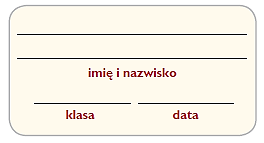 Sąsiedzi Polski Test sprawdzający – rozdział 5Grupa A1. Uzupełnij tabelę. Podaj nazwy państw sąsiadujących z Polską oznaczonych na mapie cyframi 1–4 
oraz dopisz do nich właściwe nazwy stolic.	0–2 p.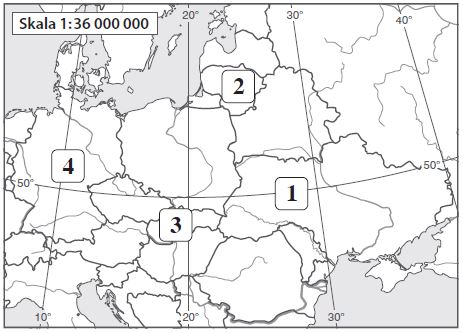 2. Na podstawie opisów rozpoznaj państwa sąsiadujące z Polską i wpisz we właściwych miejscach tabeli ich nazwy.	0–5 p.3. Ustal, które obiekty geograficzne znajdują się w każdym z wymienionych państw, i zaznacz podpunkty zawierające ich nazwy.	0–3 p.A. Ukraina.a) Wyżyna Podolska, Karpaty, Dniepr.b) Dniestr, Sudety, Nizina Czarnomorska.c) Wyżyna Wołyńska, Mierzeja Kurońska, Dniepr.B. Niemcy.a) Rudawy, Karpaty, Wyżyna Bawarska.b) Alpy, Ren, Wyżyna Morawska.c) Wyżyna Bawarska, Jezioro Bodeńskie, Ren.C. Słowacja.a) Karpaty, Wag, Alpy.b) Sudety, Karpaty, Dunaj.c) Dunaj, Tatry, Rudawy Słowackie.4. Uszereguj poniższe opisy tak, aby przedstawiały kolejne etapy rozwoju przemysłu w Niemczech na przykładzie Nadrenii Północnej-Westfalii. Wpisz we właściwych miejscach cyfry 1–4.	0–2 p.5. Uporządkuj wymienione atrakcje turystyczne Czech i Słowacji. Wpisz numery odpowiadające ich nazwom w odpowiednich rubrykach tabeli.	0–4 p.6. Ustal, które z wymienionych poniżej atrakcji turystycznych znajdują się na Litwie, a które – na Białorusi. Wpisz literę X we właściwych miejscach tabeli.	0–3 p.7. Podaj nazwy państw uczestniczących w konflikcie na Półwyspie Krymskim. Opisz krótko przyczynę tego konfliktu.	0–2 p.9 Państwa – strony konfliktu: _____________________________________ i _____________________________________Przyczyna konfliktu:  __________________________________________________________________________________________________________________________________________________________________________________________________________________________________________________________________________________________________________________________________________________________________________________________________________8. Na mapie zaznaczono numerami 1–6 elementy środowiska geograficznego Rosji. Rozpoznaj je i dopisz właściwe numery do podanych obiektów.	0–3 p.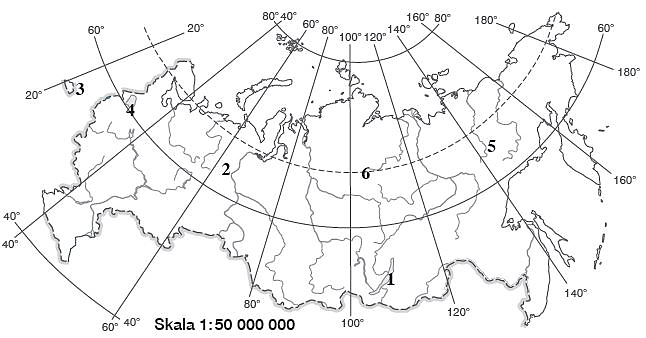 9. Zaznacz w każdym wierszu tabeli poprawne dokończenie zdania.	0–2 p.10. Podaj nazwę euroregionu, który został opisany poniżej. Skorzystaj z zamieszczonej mapy. 	0–1 p.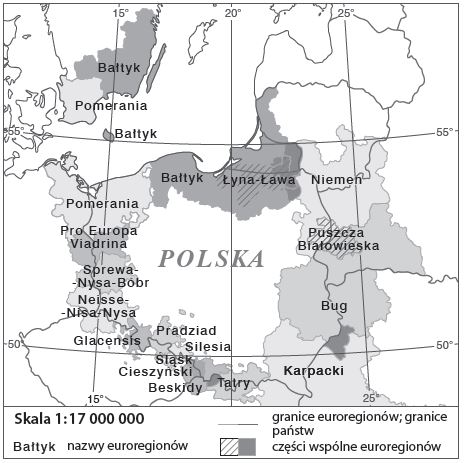 Leży na pograniczu Polski, Czech i Niemiec. Jego nazwa pochodzi od nazwy jednej z rzek płynących na granicy Polski i Niemiec.Euroregion: _____________________________________Numer 
na mapieNazwa państwaNazwa stolicy1.2.3.4.A.Szóste pod względem wielkości, a drugie pod względem liczby ludności, państwo w Europie. Odznacza się zróżnicowaną rzeźbą terenu.B.Kraj środkowoeuropejski, w którego krajobrazie przeważają wyżyny i góry. Stolica tego państwa leży nad Wełtawą i jest jednym z najpiękniejszych miast Europy.C.Kraj, który jest większy od Polski zarówno pod względem liczby ludności, jak i pod względem powierzchni. Granica między nim a naszym krajem biegnie miejscami wzdłuż Bugu. Ma dostęp do Morza Czarnego.D.Niewielki nizinny kraj ze źródłami wód mineralnych i dostępem do Morza Bałtyckiego.E.To państwo jest często odwiedzane przez osoby, które uprawiają turystykę aktywną, np. wędrują po górach, wspinają się i jeżdżą na nartach. Słynie również z gorących źródeł i basenów termalnych.1. Tatry2. Złota Uliczka3. Kościół w Twardoszynie,4. Skalne miasto koło Adršpach5. Dobszyńska Jaskinia Lodowa6. Pałac w Lednicach7. Sudety8. Park wodny TatralandiaWalory  turystyczne SłowacjiWalory  turystyczne SłowacjiWalory  turystyczne CzechWalory  turystyczne CzechprzyrodniczekulturoweprzyrodniczekulturoweAtrakcja turystycznaLitwaBiałoruśPuszcza BiałowieskaUzdrowisko w DruskiennikachZamek w TrokachObraz Matki Boskiej Ostrobramskiej w Ostrej BramieZamki w Mirze i NieświeżuObiekt geograficznyNumer na mapieUralŁadogaBajkałGóry CzerskiegoObwód kaliningradzkiWyżyna ŚrodkowosyberyjskaAPrzeważającą część Rosji, największego kraju świata, zajmująa) wyżyny i góry.APrzeważającą część Rosji, największego kraju świata, zajmująb) niziny.BObszar Rosji leży w strefach klimatówa) umiarkowanych i podzwrotnikowych.BObszar Rosji leży w strefach klimatówb) umiarkowanych i okołobiegunowych.CPrzemysł Rosji rozwija się dziękia) nowoczesnemu przetwórstwu przemysłowemu.CPrzemysł Rosji rozwija się dziękib) wydobyciu i sprzedaży surowców mineralnych.DRolnictwo w Rosjia) zaspokaja potrzeby żywnościowe mieszkańców.DRolnictwo w Rosjib) nie jest w stanie wyprodukować tyle żywności, by zaspokoić potrzeby ludności kraju.